Приложение к заданиям №1 и №2Приложение к заданию №3Вопросы к кроссвордуУмение человека легко и быстро пойти на контакт.Самая малая единица речи.Из чего состоит наша речь.Исторически сложившаяся форма общения между людьми.Как называется речь одного человека?Как называется речь двух людей?Четкое, внятное, полное проговаривание слов.Как называется общение с помощью слов?Как называется общение с помощью знаков, жестов, мимики?Как называются люди, ведущие беседу?Творческое восприятие литературного текста?Основное средство общения между детьми?Наука об искусстве словесного мастерства?Искусство общения в различных формах и ситуациях (синоним к слову общение).Приложение к заданию №5ВОЛК И ЯГНЕНОКЯгненок в жаркий день зашел к ручью напиться;И надобно ж беде случиться,Что около тех мест голодный рыскал Волк.Ягненка видит он, на добычу стремится;Но, делу дать хотя законный вид и толк,Кричит: "Как смеешь ты, наглец, нечистым рыломЗдесь чистое мутить питье МоеС песком и с илом?За дерзость таковуЯ голову с тебя сорву".-"Когда светлейший Волк позволит,Осмелюсь я донесть, что ниже по ручьюОт Светлости его шагов я на сто пью;И гневаться напрасно он изволит:Питья мутить ему никак я не могу".-"Поэтому я лгу!Негодный! слыхана ль такая дерзость в свете!Да помнится, что ты еще в запрошлом летеМне здесь же как-то нагрубил:Я этого, приятель, не забыл!"-"Помилуй, мне еще и отроду нет году",-Ягненок говорит. "Так это был твой брат".-"Нет братьев у меня".- "Taк это кум иль сватИ, словом, кто-нибудь из вашего же роду.Вы сами, ваши псы и ваши пастухи,Вы все мне зла хотитеИ, если можете, то мне всегда вредите,Но я с тобой за их разведаюсь грехи".-"Ах, я чем виноват?"- "Молчи! устал я слушать,Досуг мне разбирать вины твои, щенок!Ты виноват уж тем, что хочется мне кушать".-Сказал и в темный лес Ягненка поволок.СТРЕКОЗА И МУРАВЕЙПопрыгунья СтрекозаЛето красное пропела;Оглянуться не успела,Как зима катит в глаза.Помертвело чисто поле;Нет уж дней тех светлых боле,Как под каждым ей листкомБыл готов и стол, и дом.Всё прошло: с зимой холоднойНужда, голод настает;Стрекоза уж не поет:И кому же в ум пойдетНа желудок петь голодный!Злой тоской удручена,К Муравью ползет она:«Не оставь меня, кум милой!Дай ты мне собраться с силойИ до вешних только днейПрокорми и обогрей!» —«Кумушка, мне странно это:Да работала ль ты в лето?»Говорит ей Муравей.«До того ль, голубчик, было?В мягких муравах у насПесни, резвость всякий час,Так, что голову вскружило».—«А, так ты...» — «Я без душиЛето целое всё пела».—«Ты всё пела? это дело:Так поди же, попляши!»КУКУШКА И ПЕТУХ"Как, милый Петушок, поешь ты громко, важно!" -"А ты, Кукушечка, мой свет,Как тянешь плавно и протяжно:Во всем лесу у нас такой певицы нет!" -"Тебя, мой куманек, век слушать я готова". -"А ты, красавица, божусь,Лишь только замолчишь, то жду я не дождусь,Чтоб начала ты снова...Отколь такой берется голосок?И чист, и нежен, и высок!..Да вы уж родом так: собою невелички,А песни - что твой соловей!" -"Спасибо, кум; зато, по совести моей,Поешь ты лучше райской птички.На всех ссылаюсь в этом я".Тут Воробей, случась, примолвил им: "Друзья!Хоть вы охрипните, хваля друг дружку, -Все ваша музыка плоха!.."За что же, не боясь греха,Кукушка хвалит Петуха?За то, что хвалит он Кукушку.Приложение к заданию «Криптография»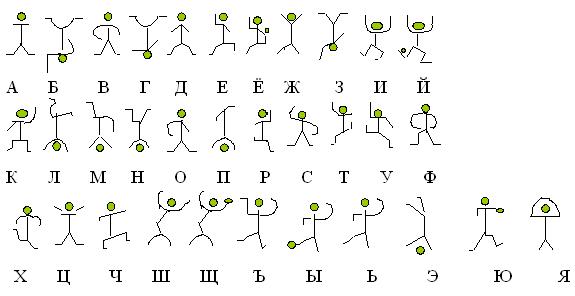 С помощью пляшущих человечков составлен текст.Текст послания:«Общение облагораживает и возвышает»  (Л. Фейербах)Приложение к игре «Испорченный телефон» Цель: демонстрация педагогам приемов слушания. Задание: передать услышанную информацию своему партнеру по общению. Инструкция: давайте вспомним детскую игру «Испорченный телефон». Поиграем в нее... А теперь еще один вариант для взрослых: все участники группы (психолог выбирает человек 5 в каждой команде), которые выходят за дверь и по приглашению ведущего входят в комнату по одному. Каждому входящему дается инструкция: «Представьте себе, что вы получили письмо, содержание которого должны передать следующему участнику группы. Текст вам сейчас зачитают, его можно передать дословно, главное — как можно точнее выразить содержание». Затем ведущий зачитывает текст первому участнику группы, который должен передавать его следующему вошедшему, тот — следующему и т. д. Когда последний доброволец передаст полученную информацию, ведущий снова для всех зачитывает текст, который был предложен в самом начале игры. В конце игры можно устроить обсуждение и проанализировать то, как передается информация от одного человека к другому, как она может искажаться.«Письмо»Чукча, переехавший в город, пишет письмо на родину: «Здравствуй, брат! Я пишу медленно, т.к. помню, что ты не можешь читать быстро. У меня все хорошо. В доме, где я поселился, есть стиральная машина, только странная, однако. Я загрузил в нее одежду, дернул за цепочку... и началось бурление. И вдруг все исчезло. На этой неделе погода стоит хорошая – дождь шел всего два раза: сначала три дня, потом четыре дня. У жены скоро родится ребенок, но мы еще пока не знаем - мальчик или девочка, так, что пока непонятно - станешь ты дядей или тетей. До свидания, твой старший брат.Р.S. Я хотел прислать тебе в письме немного денег, но уже запечатал конверт».1. Укажите пример с ошибкой в образовании формы слова     1.   Цветок быстро увянул Наилучшее средствоСдобные кренделиК трёмстам шестидесяти восьми страницам2.     1.   Трое ребятЖалел о пятьсот рубляхСамый великий поэтКилограмм помидоров 3. Укажите пример, в котором нормы формообразования не нарушены      1.  Пачка макаронов В двухтысячном седьмом годуНаисложнейшийМного сплетней4.     1.   Ихние компьютерыБолее угрюмееПятисот пятьдесят пятая страницаПачка макарон 5. Укажите пример с ошибкой в образовании формы слова      1.  Пять килограммов помидоровСтарый дуб засохОн более моложеВкусные торты6.      1.   Положите книги на столРукопись состояла из триста шестисот страницПришли по прибытии поезда      4.  Последние договор    Расставьте ударения в следующих словах.ВолкПугливый, боязливый, трусливыйЯгненокГрубый, злобный, наглыйСтрекозаНапористая,  беспардоннаяМуравейРобкий, стеснительный, оправдывающийся, застенчивыйКукушкаИроничная, насмешливая, критичнаяПетухПоучительный,властный, агрессивный, раздражительный